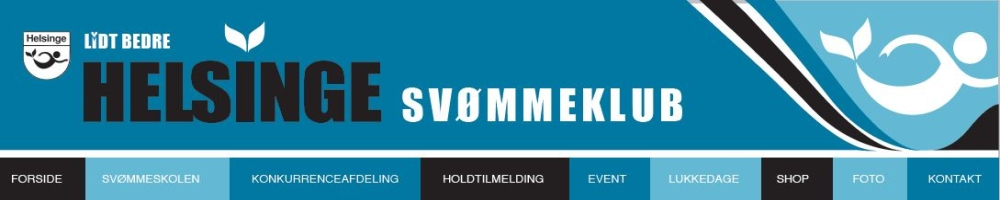 NS-Mini i Hillerød Svømmehal Lørdag d. 6. oktober 2018Vi mødes alle i biblioteks-gården ved Helsinge svømmehal kl. 10:15Formålet med dette er, at svømmerne starter i samlet flok – siger godmorgen og kører sammen til stævnet fordelt i de biler der møder op. Det er muligt at lave fælleskørsel fra svømmehallen - man er dog selv ansvarlig for at lave disse aftaler og sikre både ud og hjemkørsel ;-)Sted: Hillerød Svømmehal, Milnersvej 37A, 3400 HillerødDato: lørdag d. 6. oktober2018Adgang til hallen: Kl. 10:45 (omklædning) Opvarmning: Kl. 11:00Stævnestart: Kl. 12:30Holdledermøde: Kl. 11:15 ”Bane 7” (klubhus for enden af svømmehallen)Officialmøde: Kl. 11.30 ”Bane 7” (klubhus for enden af svømmehallen)Holdkap kort: Afleveres senest kl. 11:30 i sekretariatet i svømmehallen Trænere: Martin og LasseDer svømmes i følgende årgange/grupper: Gruppe 1: Årgang 2004 og 2005 Gruppe 2: Årgang 2006 og 2007Gruppe 3: Årgang 2008 og 2009Gruppe 4: Årgang 2010 og yngre	Der kan svømmes (Piger ulige løb og drenge lige løb):  Løb 1 & 2: 100 brystLøb 3 & 4: 50 friLøb 5 & 6: 50 ryg Løb 7 & 8: 200 friLøb 9 & 10: 50 fly Løb 11 & 12: 4x50 fri Officials:  Chris Fisker, Pernille Jensen og Joan MadsenHoldleder:  Line ThomsenBliver du syg eller forhindret på selve stævnedagen så ring til Kerry 2683 8880, så vi ikke står og venter forgæves.HUSK!------ sokker, sko, T-shirt, shorts, et ekstra håndklæde , pastasalat og drikkedunk -------